МИНИСТЕРСТВО СЕЛЬСКОГО ХОЗЯЙСТВА И ПРОДОВОЛЬСТВИЯ 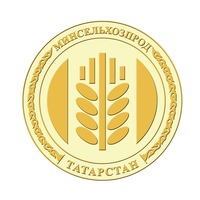 РЕСПУБЛИКИ ТАТАРСТАНМинсельхозпрод РТ приглашает старшеклассников на День открытых дверей в Аграрный университет14 марта в 11:00 Казанский государственный аграрный университет при поддержке Минсельхозпрода РТ проведет День открытых дверей.В этот день абитуриенты и их родители смогут встретиться с руководством университета, ознакомиться с направлениями подготовки и узнать об особенностях приема в 2020 году. О целевых программах обучения для ребят, которые хотят после обучения вернуться работать в сельскую местность и других мерах государственной поддержки для студентов и выпускников вуза расскажет представитель Минсельхозпрода РТ.Мероприятие состоится по адресу: г. Казань, ул. К. Маркса, 65, в здании Института экономики (актовый зал).Татарская версия новости: http://agro.tatarstan.ru/tat/index.htm/news/1702837.htmПресс-служба Минсельхозпрода РТ